Antrag auf Zertifizierung gemäß EU-Öko-Verordnung / Bio-AHVV 
Dies ist kein Vertrag: Die Informationen sollen lediglich dazu dienen, Ihnen ein für Ihren Betrieb passendes 
Angebot unterbreiten zu können. Ihre Daten werden nicht weitergeleitet. Sollte es nach der Zuteilung des Angebotes 
nicht zu einem Vertragsabschluss mit QC&I GmbH kommen, werden Ihre Daten spätestens nach Ablauf des 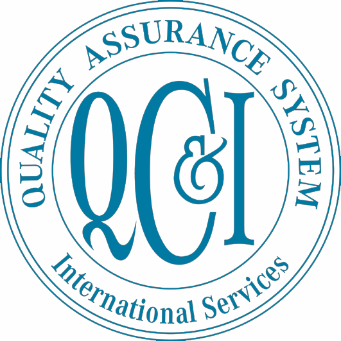 darauffolgenden Kalenderjahres gelöscht.Bitte am PC ausfüllen und als word-Dokument per E-Mail schickenDatum:      Meine Kontaktdaten:	Weitere Betriebsstätten sollen in das Kontrollverfahren einbezogen werden 
(wenn relevant, Adresse angeben):	Es handelt sich um eine Erstzertifizierung			Wir sind bereits im Kontrollverfahren bei DE-ÖKO-     	Eine Mitgliedschaft wird bei einem Anbauverband angestrebt (Verband benennen): Für die Zertifizierung vorgesehene(r) Kontrollbereich(e) / Kategorien		Landwirtschaftliche Erzeugung (landwirtschaftliche Produktionseinheiten)		Weinanbau/-bereitung		Bienenhaltung / Imkerei		Außer-Haus-Verpflegung, Gastronomie		Lebensmittelverarbeitung / Aufbereitung landwirtschaftlicher Erzeugnisse, einschließlich Aquakulturerzeugnisse zu Lebensmitteln (inkl. Abpack-/Abfülltätigkeiten, Lagerung von / Handel mit loser Ware bzw. Container-/Tankware)		Herstellung von Futtermitteln (inkl. Heimtier- und Mineralfutter)		Vertrieb / Inverkehrbringen (ausschließlich Handel mit verpackten Erzeugnissen)		Lagerung von verpackten Erzeugnissen 		Import (Einfuhr von Waren aus dem nichteuropäischen Ausland inkl. Schweiz)		Ausfuhr / Export in Nicht- EU-Länder		andere in Anhang I der VO (EU) 2018/848 aufgeführte oder nicht durch die vorstehenden Kategorien erfassten Erzeugnisse:Angaben zur landwirtschaftlichen ErzeugungAngaben zu sonstigen Kontrollbereichen / Kategorien Die Schwerpunkte/Tätigkeitsfelder meines Unternehmens sind (kurze Beschreibung):Mein Sortiment besteht/soll bestehen aus (Benennung Produktgruppen / bei Herstellung von Futtermitteln noch Tierarten bzw. Verwendungszweck angeben):  Ausschließlich Bio-Sortiment	 Bio & Nicht-Bio-Sortiment	Zusätzliche Informationen zu vorgesehenen Importen aus Nicht-EU-Ländern Mein/unser Unternehmen importiert ebenfalls Nicht-Bio-Produkte.Vergabe von Tätigkeiten an Dritte 	Folgende Tätigkeiten werden an externe Unternehmen vergeben:	Die potentiellen Dienstleister/Vertragspartner sind gemäß EU-Öko-Verordnung zertifiziert.	Die potentiellen Dienstleister/Vertragspartner sind nicht gemäß EU-Öko-Verordnung zertifiziert.	(wenn relevant, Name, Adresse und Tätigkeit angeben):Zusätzliche Angaben zu Exporten in Länder außerhalb der EU	Ich beabsichtige Bio-Erzeugnisse in folgende Staaten außerhalb der EU zu exportieren: Freitextfeld für Ihre individuellen Ergänzungen oder Fragen:Unternehmen inkl. Rechtsform: 
     Unternehmen inkl. Rechtsform: 
     Unternehmen inkl. Rechtsform: 
     Ansprechperson: Name 
     Ansprechperson: Vorname
     Ansprechperson: Vorname
     Telefon:
     E-Mail:
     E-Mail:
     Mobil:
     Fax: 
     Fax: 
     Firmensitz: Straße, Hausnummerggf. Website: ggf. Website: Firmensitz: PLZ, OrtBundesland:Anzahl Mitarbeiter*innen:unverarbeitete Pflanzen und Pflanzenerzeugnisse, einschließlich Saatgut und anderes PflanzenvermehrungsmaterialTiere und unverarbeitete tierische ErzeugnisseHefen, die als Lebens- oder Futtermittel verwendet werdenMate, Zuckermais, Weinblätter, Palmherzen, Hopfentriebe und andere ähnliche genießbare Pflanzenteile und daraus hergestellte ErzeugnisseMeersalz und andere Salze für Lebens- und FuttermittelSeidenraupenkokons, zum Abhaspeln geeignetnatürliche Gummis und HarzeBienenwachsätherische ÖleKorkstopfen aus Naturkork, nicht zusammengepresst, und ohne BindemittelBaumwolle, weder gekrempelt noch gekämmtWolle, weder gekrempelt noch gekämmtrohe Häute und unbehandelte Felletraditionelle pflanzliche Zubereitungen auf pflanzlicher BasisLandwirtschaftliche Nutzfläche in ha:      Landwirtschaftliche Nutzfläche in ha:      Kultursummen, unterteilt nach Dauergrünland, Ackerbau, Dauerkulturen, Streuobst, SonstigesTierhaltung, unterteilt nach Art, Rasse, Anzahl; Beschreibung Haltungssystem Welche Produkte aus welchen Herkunftsländern sollen eingeführt werden?